НЕ ВЕТЕР, ВЕЯ С ВЫСОТЫслова А.Толстого	                                                                 музыка Н.Римского-КорсаковаПереложение А. Егорова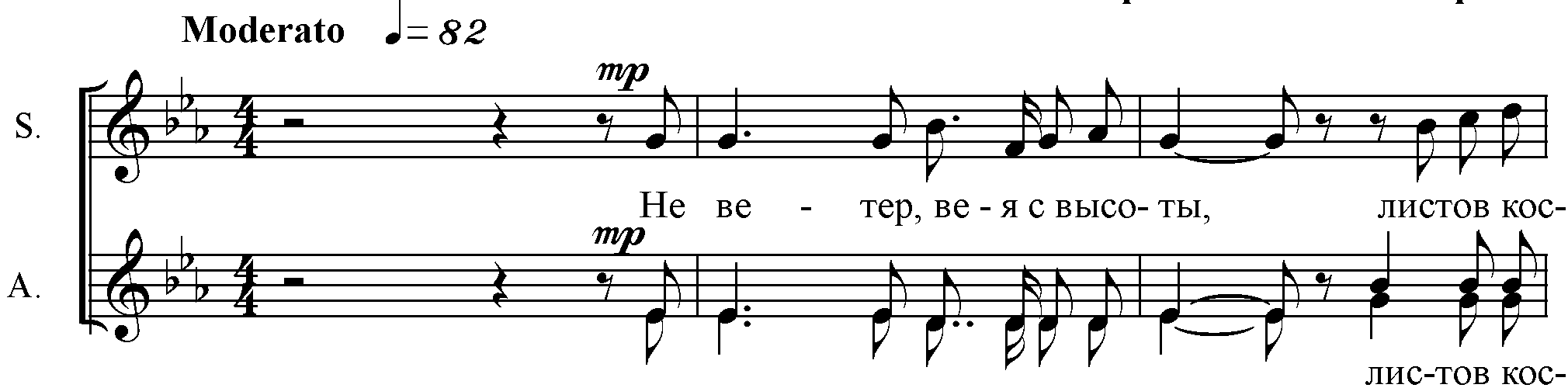 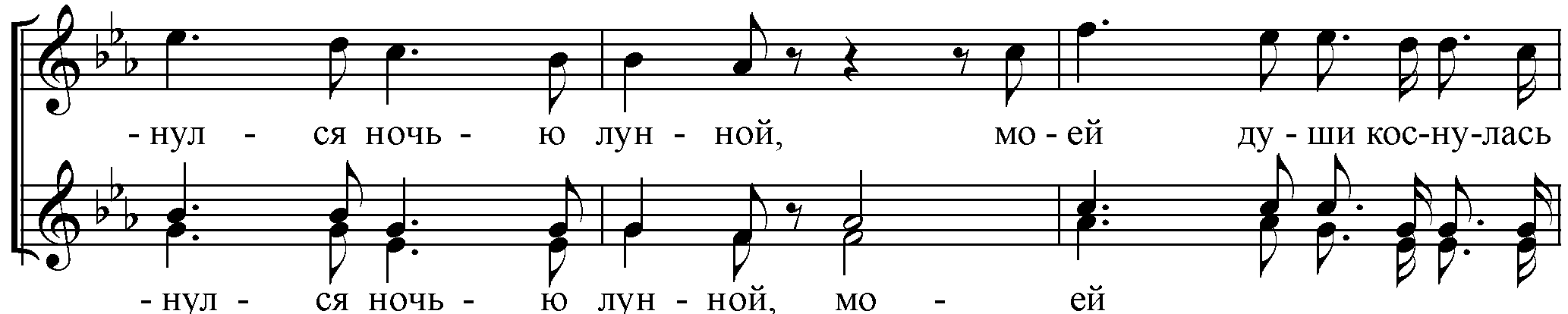 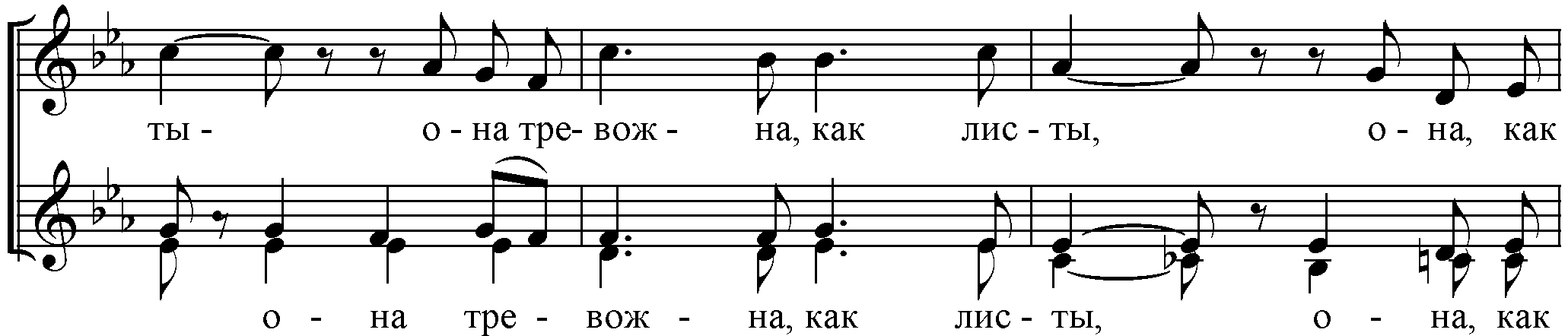 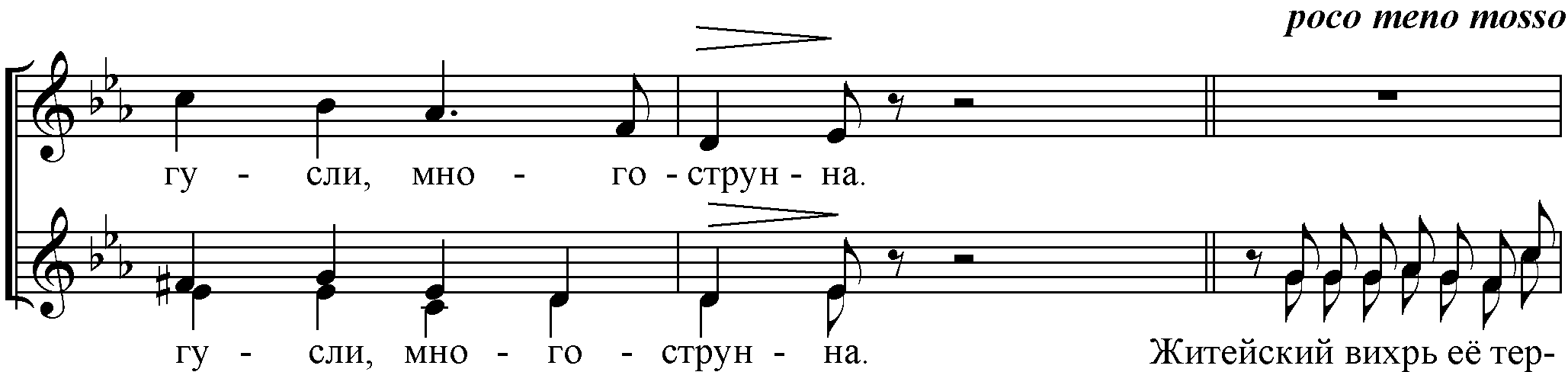 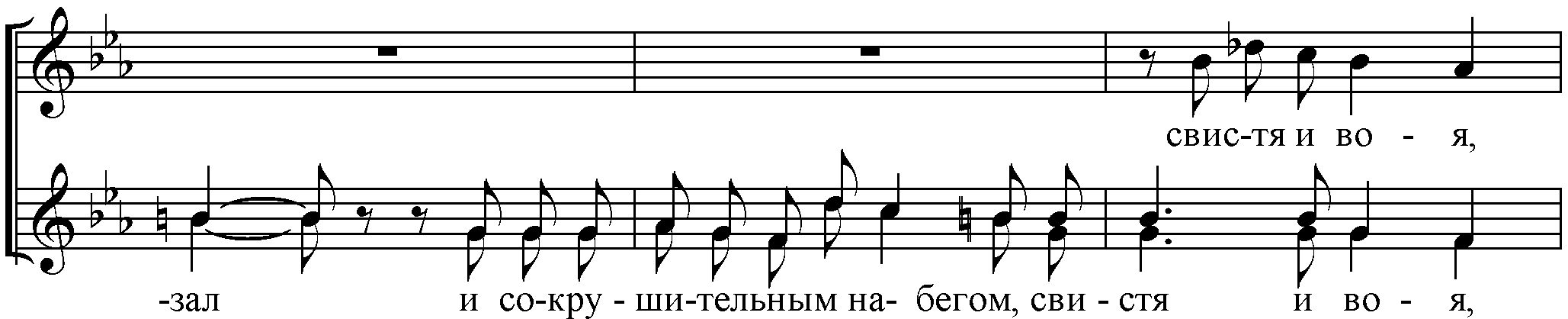 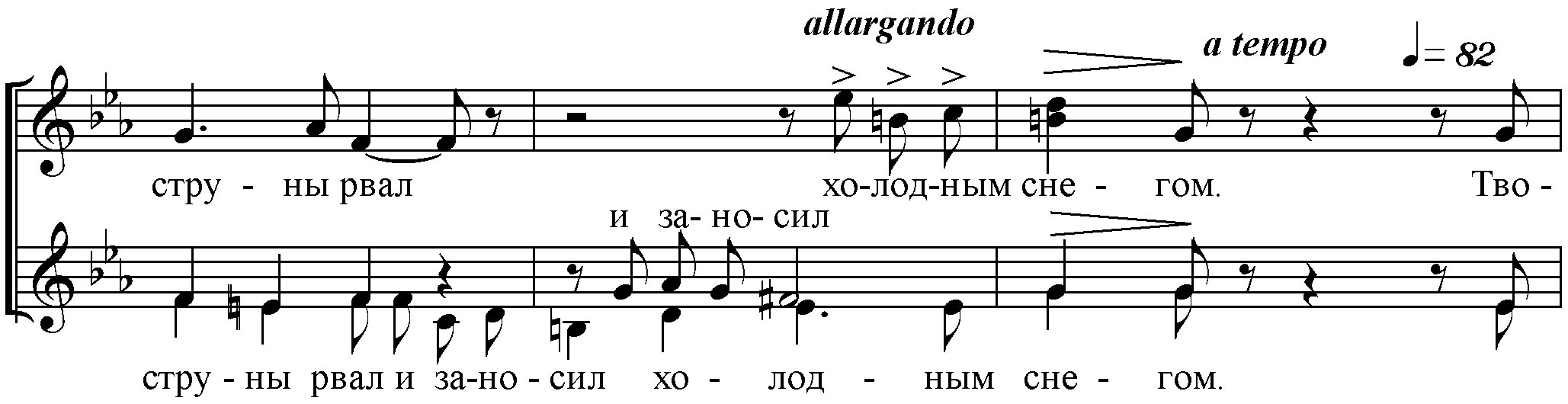 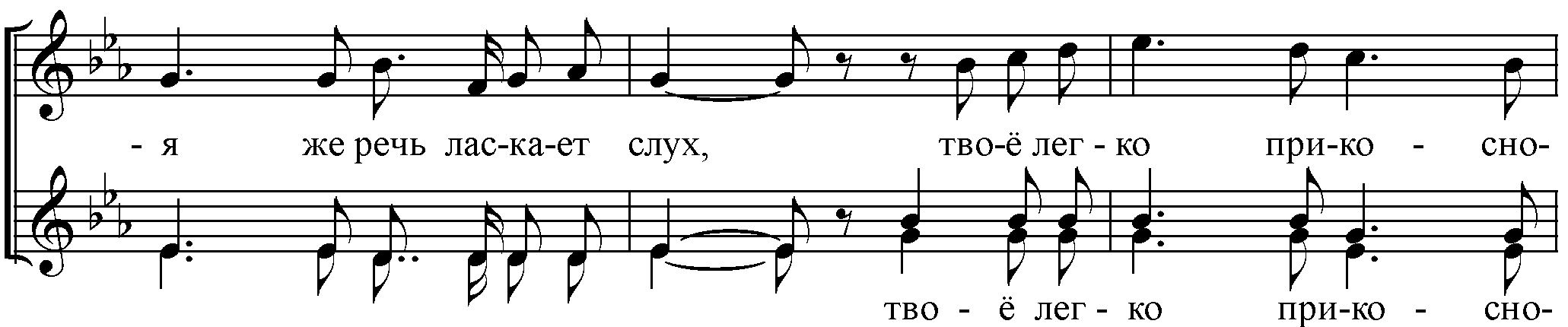 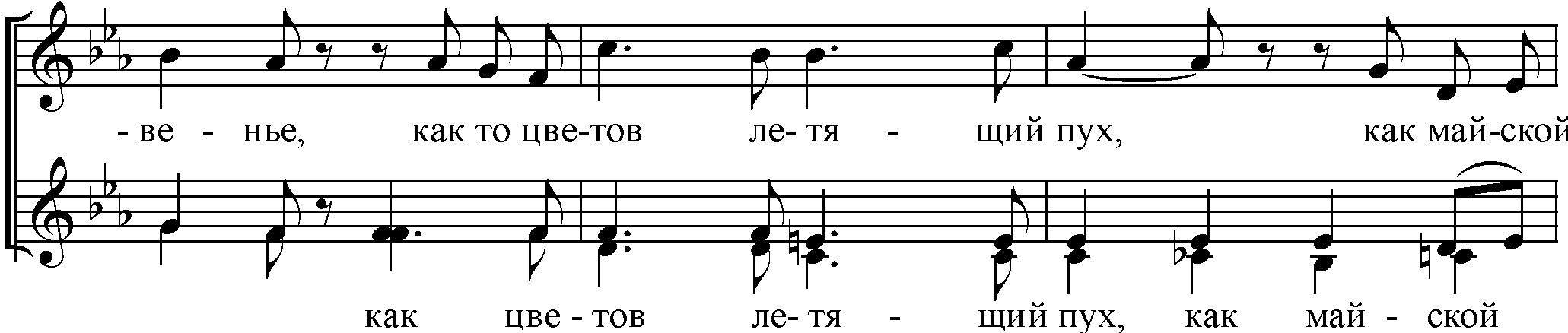 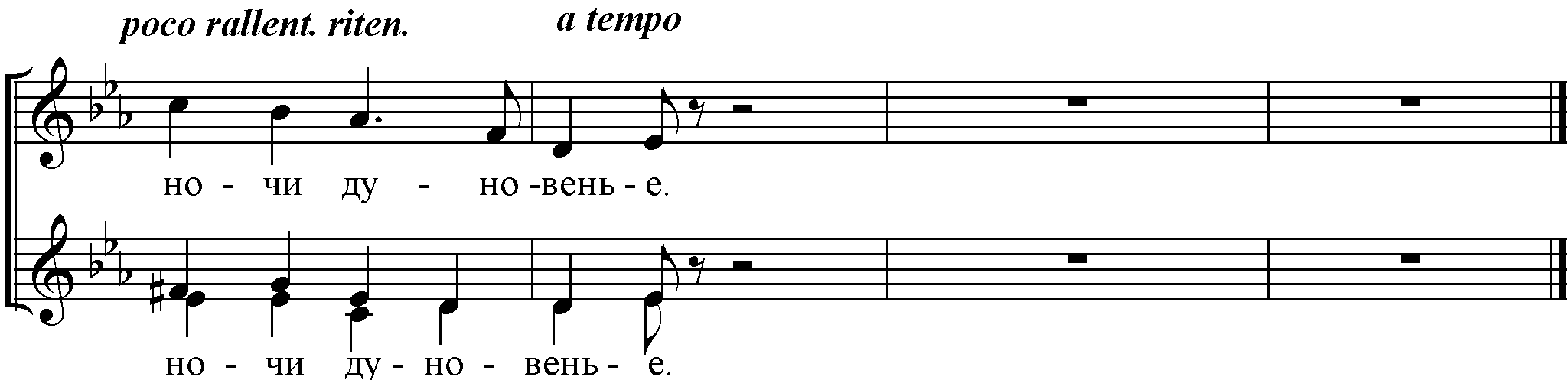 